ARMENIA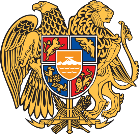 30 January 202342nd Session of the UPR Working GroupReview of the ZambiaPresident,Armenia welcomes the delegation of Zambia and commends its commitment to the promotion and protection of human rights. We commend, in this eregard, the establishment of National Mechanism for Implementation, Reporting and Follow-up. Armenia shares the concerns about the health emergency in Kabwe and recommends Zambia to continue efforts in strengthening the legal, regulatory and compliance framework to implement environmental protection and conservation measures such as protecting watersheds, improving soil and waste management to reduce pollution as well as enhancing safety measures to protect citizens from lead poisoning.We also recommend to consider establishing a standard data collection system on forced labour to control and eliminate child forced labour, particularly in the mining, construction and agricultural sectors.The Delegation of Armenia wishes Zambia a successful UPR. I thank you.